
Sachse Veterinary Hospital
International Canine Semen Bank- Texas
4730 Ranch Road Sachse, Texas 75048
972.442.4441   .   972.442.7908(fax)   .   sachsevet@yahoo.com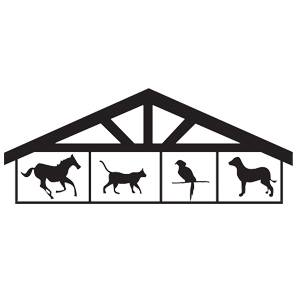 Breeding QuestionnaireDo you plan on using Sachse’s reproductive service’s to breed your female? ____________
If not, where will it be done? ___________________________________________________What type of breeding is planned?
_____ Natural	_____ Vaginal Artificial Insemination	_____ Transcervical Insemination	_____ Surgical InseminationWhen was the female’s last heat cycle? _________________________________________What day of the heat cycle is the female on? _____________________________________Are there any known health or medical issues with either the female or male?__________________________________________________________________________Name of Stud: ______________________________________________________________
What type of semen is being used?
     Fresh Semen 	_____ Dog will be present for collection
     Chilled Semen 	_____ Where is it being shipped from? _______________________
     Frozen Semen Stored at Sachse _____
     Frozen Semen from another vet _____ Please enter shippers information below
          Shippers Name: _________________________________________________________
          Phone #: _______________________________________________________________
          Stud Name: _____________________________________________________________
          Semen/Stud Owner’s Name: _______________________________________________-----------------------------------------------------------------------------------------------------------------------------------------------------------For Office Use:	Date: __________________________		Progesterone: __________________________
	Date: __________________________		Progesterone: __________________________
	Date: __________________________		Progesterone: __________________________
	Date: __________________________		Progesterone: __________________________
	Date: __________________________		Progesterone: __________________________
	Date: __________________________		Progesterone: __________________________
	Date: __________________________		Progesterone: __________________________
	Date: __________________________		Progesterone: __________________________Breeding Dates: ____________________		Pregnancy Test: _________________________Ultrasound Date: ___________________		X-Ray Date: _____________________________Due Date: _________________________		C-Sections Date: _________________________